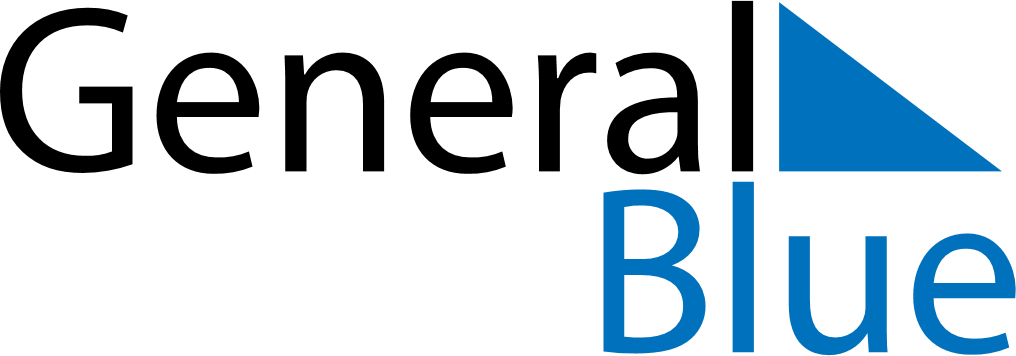 Weekly CalendarOctober 17, 2022 - October 23, 2022Weekly CalendarOctober 17, 2022 - October 23, 2022Weekly CalendarOctober 17, 2022 - October 23, 2022Weekly CalendarOctober 17, 2022 - October 23, 2022Weekly CalendarOctober 17, 2022 - October 23, 2022Weekly CalendarOctober 17, 2022 - October 23, 2022MONDAYOct 17TUESDAYOct 18WEDNESDAYOct 19THURSDAYOct 20FRIDAYOct 21SATURDAYOct 22SUNDAYOct 23